О внесении изменений в решение Совета сельского поселения «Кажым» от 28.10.2019 года № I-49/154 «Об оплате труда  главы муниципального образования  сельского поселения «Кажым»Руководствуясь пунктом 4 статьи 86 Бюджетного кодекса Российской Федерации", Указом Главы Республики Коми от 17 сентября 2020 года N 99 "Об увеличении денежного содержания государственных гражданских служащих Республики Коми", статьей 33 Устава муниципального  образования сельского поселения «Кажым»Совет сельского поселения  «Кажым» решил:	1.Внести в решение Совета сельского поселения «Кажым» от 28.10.2019 года № I-49/154 «Об оплате труда  главы муниципального образования  сельского поселения «Кажым» (далее-решение) следующие изменения: 	- пункт 1 изложить в новой  редакции:«1.Установить главе сельского поселения "Кажым" должностной оклад в размере  6457  рублей.».2. Настоящее решение вступает в силу  со дня его    официального обнародования и распространяется на правоотношения, возникшие  с 1 октября 2020 года.Глава сельского поселения «Кажым»                             И.А.Безносикова«Кажым» сикт овмöдчöминса Сöвет «Кажым» сикт овмöдчöминса Сöвет «Кажым» сикт овмöдчöминса Сöвет 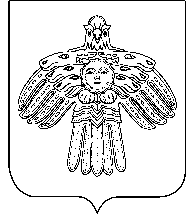 Совет сельского поселения «Кажым»Совет сельского поселения «Кажым»ПОМШУÖМРЕШЕНИЕот30 октября2020 г.№ № I-62/204(Республика Коми, п.Кажым)(Республика Коми, п.Кажым)(Республика Коми, п.Кажым)